HPTLC determination of  Hypericum undulatum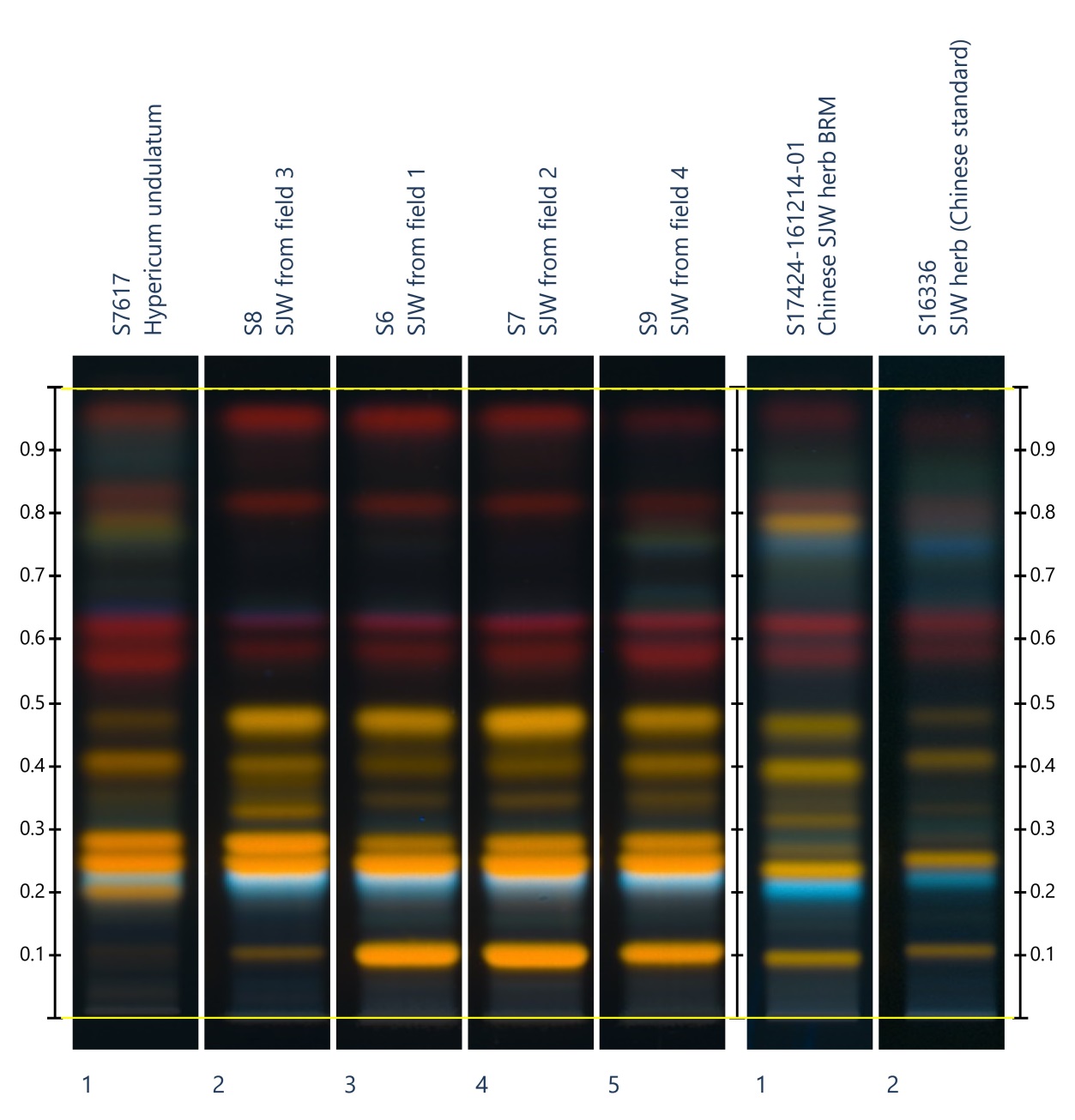 